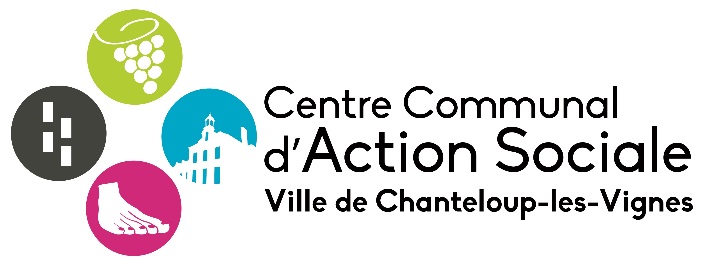 Allocation Municipale EtudiantClôture des inscriptions le 30 septembre 2023RenouvellementListe des pièces à fournir pour constitution du dossier Pièce d’identité en cours de validité (en original) + CopieAttestation d’assurance responsabilités civilesLa notification de paiement CAF datée de moins de trois mois (concernant les parents) si concernéLa notification provisoire ou définitive de bourse 2023/2024 (acceptation ou rejet)La dernière quittance de loyer ou une copie du tableau d’amortissement               remboursement de prêt immobilier Le certificat de scolarité 2023/2024Relevés de note 1er et 2ème semestre 2022-2023 (si non fourni en cours de l’année)Un relevé d’identité bancaireAfin de faciliter les démarches, nous vous demandons de prendre rendez-vous au : C.C.A.S. Pole Social2, bis rue Paul Gauguin78570 Chanteloup-les-Vignes 01.39.74.20.16